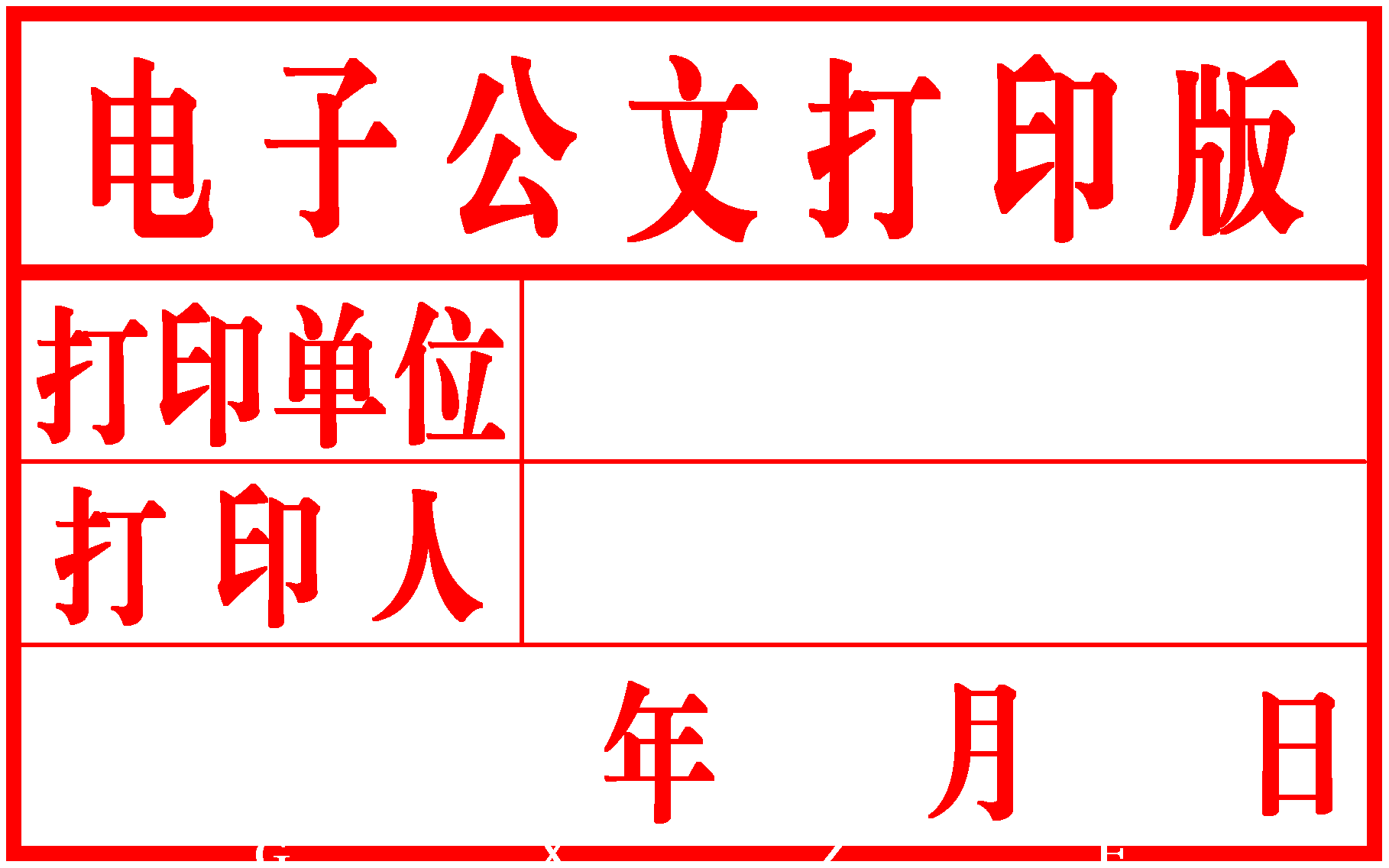 柳州市人民政府办 公 室 文 件柳政办〔2021〕38号柳州市人民政府办公室关于印发2021年柳州市政府重点研究课题方案的通知各县、区人民政府，市直机关各有关委、办、局，柳东新区、阳和工业新区（北部生态新区）管委会，各有关单位：《2021年柳州市政府重点研究课题方案》已经市人民政府同意，现印发给你们，请认真贯彻执行。                          柳州市人民政府办公室                          2021年4月23日2021年市政府重点研究课题方案为深入实施“实业兴市，开放强柳”战略，全力推进“三大建设”，加快推进高质量发展、建设现代制造城，努力形成一批既有理论价值、又有实践指导意义的研究成果，切实形成以调查研究推进工作落实的良好机制，根据市政府工作部署，现制定2021年市政府重点研究课题方案如下：一、指导思想以习近平新时代中国特色社会主义思想为指导，全面贯彻党的十九大和十九届二中、三中、四中、五中全会精神和中央经济工作会议精神，贯彻落实自治区党委十一届历次全会精神以及全国、全区、柳州市“两会”精神，重点围绕2021年工作总体要求与目标任务，大力开展调查研究工作，努力形成一批有分量、有价值、有实践指导意义的研究成果，进一步提高决策的科学性和有效性，全力推进“三大建设”，推进高质量发展，全面开启基本实现社会主义现代化新征程，为加快建设现代制造城、打造万亿工业强市持续夯实基础。二、组织实施（一）课题选择。2021年市政府重点研究课题共9项，由相关市政府领导组织调研，完成课题（2021年市政府重点研究课题见附件）。（二）组织架构。市政府领导担任课题组组长，市政府正、副秘书长及牵头单位相关领导担任课题组副组长，选择和召集课题研究人员，成立课题组。参与单位配合牵头单位开展调查研究等相关工作。（三）研究方法。课题组采取实地考察、走访座谈、问卷调查等调研方法，深入基层，深入实际，掌握真实情况，了解社情民意。（四）完成时间。各课题组要及时收集、整理研究材料，对课题进行深层次思考和规律性探索，提出切实可行的对策和思路，于11月15日前完成课题研究报告，报送市政府发展研究中心。（五）课题发布。由市政府发展研究中心负责汇总、复核、统一印制后，提交市政府领导审定后发布。（六）研究成果运用。课题研究成果由市政府发展研究中心编辑出版，并开展相关的政策应用工作。三、课题经费的管理和使用市政府重点研究课题经费由市政府发展研究中心负责管理，每项课题经费3万元。市政府发展研究中心和各有关单位要加强经费管理，制定经费使用计划，严格按有关财经制度组织实施。四、工作要求（一）各有关单位要高度重视，充分认识市政府重点课题研究工作的重要性，加强协调，密切配合，切实把课题研究作为创新工作思路、促进工作落实、提高服务能力的一项重要任务来抓，认真做好课题研究的各项组织和服务工作。（二）各课题组要制定调研方案，有计划地开展调研工作。课题研究要紧扣主题，坚持理论与实践相结合，注重调研的针对性、前瞻性、实效性和可操作性。请各课题组填写《2021年市政府重点研究课题登记表》（见附件）于4月30日前送市政府发展研究中心备案。（三）市政府发展研究中心要做好课题研究的组织、协调和日常管理工作，加强对牵头单位的指导和督促，确保课题研究工作顺利开展，取得实效。附件：1．2021年柳州市政府重点研究课题2．2021年柳州市政府重点研究课题登记表公开方式：主动公开抄送：市委办、市人大办、市政协办。    柳州市人民政府办公室                    2021年4月25日印发 附件12021年柳州市政府重点研究课题附件22021年柳州市政府重点研究课题登记表序号课题组组长课题组副组长题    目牵头单位参与单位1张  壮侯  刚刘  俊覃东林牵头单位各一名领导柳州市加快投资促进工业高质量发展研究市工业和信息化局、市发展研究中心市发展改革委、科技局、财政局（金融办）、统计局、重点办、投资促进局，各县区，柳东新区（高新区）、阳和工业新区（北部生态新区），市金融集团、产业集团，人民银行柳州市中心支行、柳州银保监分局。2张  壮侯  刚 刘  俊覃东林牵头单位各一名领导柳州强化科技创新支撑工业高质量发展研究市科技局、市发展研究中心市发展改革委、工业和信息化局、财政局（金融办）、人力资源社会保障局、自然资源和规划局、生态环境局、重点办、投资促进局，各县区，柳东新区（高新区）、阳和工业新区（北部生态新区）。3侯  刚何文林覃东林梁  浒牵头单位各一名领导柳州加快构建汽车全产业链研究市工业和信息化局、市发展研究中心市发展改革委、科技局、财政局（金融办）、商务局、大数据发展局、投资促进局，鹿寨县、柳南区、柳江区，柳东新区（高新区）、阳和工业新区（北部生态新区）。4侯  刚王鸿鹄姜  琦蒋  玮牵头单位各一名领导柳州打造广西副中心城市研究市发展改革委、市发展研究中心市工业和信息化局、教育局、科技局、民政局、财政局（金融办）、自然资源和规划局、住房城乡建设局、交通运输局、农业农村局、商务局、文化广电旅游局、卫生健康委、统计局、城管执法局、重点办，柳城县、鹿寨县，各城区，柳东新区（高新区）、阳和工业新区（北部生态新区）。5侯  刚袁东升姜  琦程文豪牵头单位各一名领导柳州国资国企改革专题研究报告市国资委、市发展研究中心市发展改革委、财政局（金融办）、二轻联社，市属国有企业。6侯  刚袁东升姜  琦程文豪牵头单位各一名领导柳州企业上市专题研究报告市财政局（金融办）、市发展研究中心市工业和信息化局、商务局，柳东新区（高新区）、阳和工业新区（北部生态新区）。7卢柳屏  李  睿牵头单位各一名领导柳州民办教育发展调查报告市教育局、市发展研究中心各县区，市委编办，市民政局、财政局（金融办）、人力资源社会保障局、自然资源规划局、市场监管局。8蒙启鹏韦拥军牵头单位各一名领导柳州助推全区打造新发展格局路径研究（中西部城市发展路径对比研究）市发展改革委、市发展研究中心市商务局、投资促进局、工业和信息化局、重点办、财政局（金融办）、自然资源和规划局、科技局、大数据发展局、交通运输局。9朱富庭赵索军牵头单位各一名领导柳州推动乡村振兴与脱贫攻坚有效衔接研究市扶贫办（乡村振兴局）、市发展研究中心各县区（城中区除外），柳东新区（高新区）、阳和工业新区（北部生态新区），市农业农村局、财政局（金融办）、人力资源社会保障局、民政局、教育局、卫生健康委、医保局、住房城乡建设局、水利局、发展改革委、自然资源规划局、交通运输局、工业和信息化局、商务局、文化广电旅游局。课题名称课题名称课题组组长（市领导）课题组组长（市领导）职  务课题组副组长课题组副组长工作单位及职务课题研究人员姓  名工作单位职  务专业技术职务课题研究人员课题研究人员课题研究人员课题研究人员课题研究人员课题研究人员课题预期完成时间课题预期完成时间2021年   月   日2021年   月   日2021年   月   日课题组联系人姓名、电话课题组联系人姓名、电话